Science & Technology and Agriculture - Grade 5 Term 1 Exam 2023SCIENCE AND TECHNOLOGYName two reasons why plants die
____________________________
____________________________Several young ones born at the same time to the same mother are called
____________________________Grade 5 pupils were given cards with the name of some animals found in their locality as shown belowABCWhich group was given a list of invertebrates only?
____________________________Which group was given a list of vertebrates only?
____________________________Draw four types of teeth belowHow is smoke harmful?
____________________________We make water safe for drinking by ____________________________Look at the keyboard below
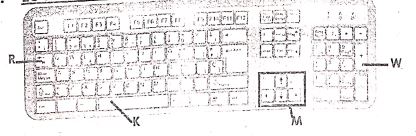 Space bar is marked with letter
____________________________The keys shown by letter M are called

____________________________Name three states of matter____________________________________________________________________________________The materials that have mass and size but have no shape are grouped as

____________________________Applying dry leaves or grass in  the areas around the crops to reduce water loss is called ____________________________The fungus that are black or green on decaying slices of bread are called ____________________________Name any 4 examples of fungi________________________________________________________________________________________________________________Name the 5 classes of vertebrates____________________________________________________________________________________________________________________________________________Draw any flowering plant found in your localityDraw a mushroon in the space belowAGRICULTUREName 3 types of soils____________________________________________________________________________________Which soil holds more water?
____________________________What is the colour of compost manure when ready?
____________________________The method of irrigation that use less water is ____________________________How does a squirrel affect the farmer?
____________________________The process of preparing tree seedlings for transplanting is called ____________________________State 5 care practices for growing fruit trees____________________________________________________________________________________________________________________________________________How do you know guava fruits are ready for harvesting?
____________________________Name any 2 innovative gardening in your school or locality
___________________________
____________________________Name 2 domestic animals that give us milk
____________________________
____________________________Name 4 main cereals grown in Kenya
____________________________
____________________________
____________________________
____________________________Protecting soil from erosion and loss of nutrients in order to maintain its fertility is called?
____________________________What is soil erosion?
____________________________What is erosion deposition sites?
____________________________Draw a diagram showing terracingName any two plants that can be used as cover crops
____________________________
____________________________MARKING SCHEMESCIENCE AND TECHNOLOGYlack of water
Bad soils( no soil nutrients)
Plant diseasesLitterGroup CGroup BStudent should draw the required teethIt affects our lungs/ makes us sick/ breathing difficultiesBoilingKM- direction keysSolid, liquid, gasesGasesMulchingMouldyeasts, rusts, stinkhorns, puffballs, truffles, molds, mildews and mushroomsfish, amphibians, reptiles, mammals and birds.Student should draw a flowering plant in their vicinityOne has feathers, one has scales
One has 2 feet, the other has 4 feet
One has wings the other does not
One is warm blooded, one is cold bloodedStudent should draw a mushroomAGRICULTURESand, loam, clayclaydark browndripthey uproot seeds, affecting plant growth  Inspect Often. 
Keep Them Watered. 
Mulching and Fertilizing. 
Thin it Out.
Spread the Branches.when the peel turns from light green to yellow.Student should list any two innovative gardening practices in their schoolgoat, cowmaize, rice, sorghum, wheat, soil preservationremoval of the top soil from the groundwhere soil that is eroded is depositedStudent should draw a diagram showing terracingvetch, clover, beans and peas; grasses such as annual ryegrass, oats, rapeseed, winter wheat and winter rye; and buckwheat.Group ACow
Pig
Locust
SpiderGroup BMonkey
Mongoose
Mouse
HareGroup CMosquito
Snail
Tick
SpiderGroup DRat
Elephant
Sheep
Snail Molar Incisor Premolar Canine